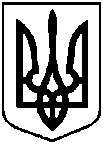 Сумська міська радаВиконавчий комітетРІШЕННЯвід 08.04.2021 № 165З метою забезпечення безпеки дорожнього руху, відповідно до статті 27 Закону України «Про дорожній рух», керуючись частиною першою статті 52 Закону України «Про місцеве самоврядування в Україні», виконавчий комітет Сумської міської ради, виконавчий комітет Сумської міської радиВИРІШИВ:Затвердити Проєкт організації дорожнього руху в м. Суми згідно додатку до даного рішення – «Організація дорожнього руху при введенні заборонних знаків перед мостом по вул. Білопільський шлях в м. Суми» (додається).Департаменту інфраструктури міста Сумської міської ради (Журба О.І. ), комунальному підприємству «Шляхрембуд» Сумської міської ради (Вегера О.О.) здійснити комплекс заходів щодо запровадження даногог Проєкту організації дорожнього руху протягом 14 робочих днів з моменту прийняття даного рішення.Відділу транспорту, зв’язку та телекомунікаційних послуг Сумської міської ради (Яковенко С.В.) довести дане рішення до відома підприємств пасажирського автомобільного та електричного транспорту, які здійснюють перевезення пасажирів у місті Суми, а Департаменту комунікацій та інформаційної політики Сумської міської ради (Кохан А.І.) – до відома населення.Рішення набирає чинності з моменту офіційного оприлюднення на офіційному вебсайті Сумської міської ради. Організацію виконання даного рішення залишаю за собою. Міський голова 									О.М. ЛисенкоЖурба О.І., 700-590Надіслати: Журбі О.І., Яковенку С.В. Вегера О.О., Кохан А.І.ЛИСТ ПОГОДЖЕННЯдо проєкту рішення Виконавчого комітету Сумської міської ради «Про затвердження Проекту організації дорожнього руху на перехрещені вулиці Супруна та вулиці Рибалка в м. Суми»Проєкт рішення підготовлений з урахуванням вимог Закону України «Про доступ до публічної інформації» та Закону України «Про захист персональних даних»Журба О.І._______________2021Проект організації дорожнього руху36-2020Організація дорожнього руху при введенні заборонних знаків перед мостом по вул. Білопільський шлях в м. СумиПро затвердження Проєкту організації дорожнього руху при введенні заборонних знаків перед мостом по вул. Білопільський шлях в м. СумиДиректор Департаменту інфраструктури міста Сумської міської ради                                 О.І. ЖурбаНачальник відділу юридичного та кадрового забезпечення Департаменту інфраструктури міста Сумської міської ради                                 Ю.М. МельникНачальник відділу протокольної роботи та контролю Сумської міської радиЛ.В. МошаНачальник правового управління Сумської міської радиО.В. ЧайченкоКеруюча справами виконавчого комітету                                  Ю.А. ПавликДодатокдо рішення виконавчого комітетувід                            № 